Newsletter October 2016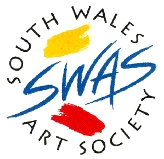 As always, we begin by extending a very warm welcome to all our new membersSheila ClarkIt was with great sadness that we learned of the death of Sheila Clark, who passed away on 27 August aged 74 years..A long time member of the South Wales Art Society, First Prize winner of the ‘Rhondda Open’ in 2007, she enjoyed painting and was also a good printer.The Society was well represented at her funeral service, held on 16 September at the Margam Crematorium. A donation was made by the Society.She will be sadly missed.Committee DutiesWe need one or more ‘hands on’ volunteers to take over from Chairman Tony Batey in ‘setting up’ the evening once a fortnight.The duties are very straightforward….1, To open doors at 5.45 - 6.00 pm and the outside shutters (during the Summer months).2. Place the SWAS banner by the front doors and set up the Reception Tables.3. Open the lockers and outside storage room, prepare the camera screens and  bring out the Catering Equipment for Angela Evans.At the end of the evening the duties will be in the reverse order.You will receive full support for the first three months after which you will be required, when the Chairman is off duty, to open the meetings, introduce the guest speaker and make a few announcements during the   coffee break.Other duties where help is required ; we need someone to learn how to operate the cameras, Angela Evans always wants volunteers in the kitchen for the coffee breakAnd finally, when we hold our Annual Exhibition in 2017 we would like someone to take on the duties as Exhibition Sec.Many of us have already worked on the Committee over the years;  if you have enjoyed your time with us, visited  all the beautiful London, Paris & Rouen galleries on our coach trips, have shown your paintings at our Annual Exhibitions but have not yet made a contribution in running the Society, then we are particularly keen to hear from youMonday PaintersRemains very popular with members and continues to go from strength to strength.  These informal and light-hearted sessions are an excellent opportunity for members to get together and socialise whilst working on their latest projects and are also great value for money - just £1.50 for 3 hours - this includes tea coffee and biscuits.  These evenings are also open to non-members, so why not bring a friend along? The following dates for 2016 & 2017 are booked…..October 31stNovember 7rd  23rdDecember 5th  19th January 2nd   16th  30th  February  6th  20th  March  6th  20thContact Bill Barry for information on   02920 341 252Renewal of Annual SubscriptionsSubs are due on 1 January 2017, they will remain at  £35.00, as they have done so for the last four years.The Hon. Treasurer, Mrs Celia McKenzie-Price, has asked that you make every    effort to pay on time and submit your monies by 31 January at the latest.You can pay by Standing Order, by BACS transfer, Internet Banking, cheque or cashThe Account is:-South Wales Art Society.   a/c  00973222.  Sort Code 30-91-63.Open Exhibition for MembersWe have booked an exhibition at the Gate Arts Centre, Roath, from 12 April - 5 May 2017There will be no selection of the work but the Gallery has advised us that there is a large ethnic community in the Roath area and have asked us to limit scenes of  nudity.Entry fees will be £2.00 per painting with a maximum of three paintings per member.A list will be available at the meetings on a first come first served, basis.From past experience of this gallery, it is best to keep the work compact and reasonably priced.Coach Trips to the David Hockney Exhibition  February – May     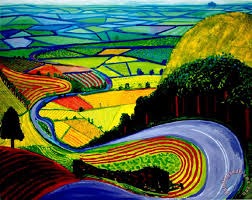 The Society  will be running two trips to this Exhibition, probably late February and early May.Dates to be announced soon, the cost will be £14.00We will start taking names in January, we will book two 50 seat coaches.On both occasions the coach will depart Earl Haig Club,(British Legion),    Penlline Road, Whitchurch, Cardiiff at 8 am, calling at Newport High Cross. (8.15).  Return journey 5.30 pm Green Park Tube Station (Next to the Ritz)Annual Exhibition 2017The Committee is currently in the process of securing a booking at the                     Pierhead Building We have held two exhibitions in this beautiful building in recent years. However, it is a Government owned venue and we are not allowed to sell work directly to the public from the gallery.It is however a place for the Society to showcase its artwork, which we feel is        extremely important on our 130th  Anniversary.We will bring you further details in due courseDates for your Diary8 November  Sue McDonnagh  Demo in Oils 22 November  Roger Haig  CritiqueChristmas Social									This year will be held on 6 December.  Members are welcome to bring their partners along.  Look out for a list on the Reception Table in the coming weeks, to indicate what you will be bringing for the buffet - sweet or savoury. This ever-popular event always provides an excellent opportunity for members to get together and socialise in a warm, friendly, relaxed, light-hearted atmosphere with entertainment - including a bar, music, a raffle and a quiz - laid on by members of the Committee. 